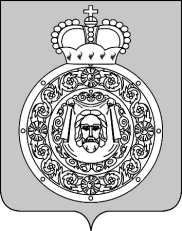 Контрольно-счетная палатаВоскресенского муниципального районаМосковской областиЗАКЛЮЧЕНИЕна проект решения Совета депутатов городского поселения Хорлово Воскресенского муниципального района Московской области «О бюджете городского поселения Хорлово на 2018 год и на плановый период 2019 и 2020 годов»1. Общие положенияЗаключение Контрольно-счетной палаты Воскресенского муниципального района на проект решения Совета депутатов городского поселения Хорлово Воскресенского муниципального района Московской области «О бюджете городского поселения Хорлово на 2018 год и на плановый период 2019 и 2020 годов» (далее – Проект бюджета) подготовлено в соответствии с Бюджетным кодексом Российской Федерации (далее – Бюджетный кодекс РФ), Уставом муниципального образования «Городское поселение Хорлово», принятым Решением Совета депутатов от 02.11.2017 № 296/49 в новой редакции, Положением «О бюджетном процессе в городском поселении Хорлово» (далее – Положение о бюджетном процессе в городском поселении Хорлово), утвержденным Решением Совета депутатов городского поселения Хорлово от 30.07.2015 № 82/13 «О внесении изменений в положение «О бюджетном процессе в городском поселении Хорлово», Стандартом проведения экспертизы проекта бюджета на очередной финансовый год и на плановый период и Планом работы Контрольно-счетной палаты Воскресенского муниципального района (далее – Контрольно-счетная палата) на 2017 год (пункт 2.18.).Проект бюджета размещен в средствах массовой информации 23.11.2016, а именно на Интернет-портале муниципального образования городского поселения Хорлово в разделе (http://хорлово-мо.рф/sovet-deputatov/normativno-pravovye-akty/item/789-proekt-reshenie-ot-2017-o-proekte-byudzheta-gorodskogo-poseleniya-khorlovo-na-2018-god-i-na-planovyj-period-2019-2020-godov), в муниципальной газете городского поселения Хорлово «Наша жизнь» от 24.11.2017 № 12 (103), что соответствует статье 36 Бюджетного кодекса Российской Федерации.Цель проведения экспертизы – определить соответствие данного проекта бюджета, документам, представленным одновременно с проектом бюджета действующему бюджетному законодательству и Положению о бюджетном процессе в городском поселении Хорлово.Администрацией городского поселения Хорлово (далее – Администрация) проект бюджета на 2018 год и на плановый период 2019 и 2020 годов фактически представлен в Контрольно-счетную палату 27 ноября 2017 года (сопроводительное письмо от 14.11.2017 № 574/1).Согласно статье 185 Бюджетного кодекса РФ местные администрации муниципальных образований вносят на рассмотрение представительного органа проект решения о местном бюджете в сроки, установленные муниципальным правовым актом представительного органа муниципального образования, но не позднее 15 ноября текущего года.В соответствии с Разделом III Положения о бюджетном процессе в городском поселении Хорлово глава городского поселения Хорлово вносит проект решения о бюджете на рассмотрение в Совет депутатов городского поселения Хорлово не позднее 50 дней до начала очередного финансового года.В течение одного дня со дня внесения проекта решения о местном бюджете на рассмотрение Совета депутатов городского поселения Хорлово председатель Совета депутатов городского поселения Хорлово направляет его в Контрольно-счетную палату Воскресенского муниципального района для проведения экспертизы проекта местного бюджета.Учитывая изложенное, проект бюджета городского поселения Хорлово представлен в Контрольно-счетную палату с нарушением сроков.Одновременно с проектом бюджета Администрацией представлены следующие документы и материалы:основные направления налоговой политики муниципального образования «Городское поселение Хорлово» на 2018 год и на плановый период 2019-2020 годов;пояснительная записка к проекту бюджета на 2018 год и на плановый период 2019-2020 годов;оценка ожидаемого исполнения бюджета городского поселения Хорлово на текущий (2017) финансовый год;ведомственная структура расходов бюджета городского поселения Хорлово на 2018-2020 годы;письмо ИФНС России по г. Воскресенску Московской области от 08.11.2017 № 05-20/26121 «Проект прогноза бюджета городского поселения Хорлово на 2018 год и на плановый период до 2020 года»;письмо отдела земельных отношений управления земельно-имущественных отношений Администрации Воскресенского муниципального района от 15.11.2017 № 138-01Исх-6850;решение Совета депутатов городского поселения Хорлово от 02.11.2017 № 298/49 «О базовой ставке арендной платы при сдаче в аренду зданий и нежилых помещений, находящихся в собственности городского поселения Хорлово на 2018 год»;решение Совета депутатов городского поселения Хорлово от 02.11.2017 № 297/49 «О размере платы за пользование жилым помещением (платы за наем) на территории городского поселения Хорлово на 2018 год»;расчет расходов на содержание работников военно-учетного стола городского поселения Хорлово на 2018 год;расшифровка расходов по аппарату управления на 2018 год по МУ «Администрация городского поселения Хорлово»;проект постановления администрации городского поселения Хорлово «Об утверждении среднесрочного финансового плана городского поселения Хорлово на 2018-2020 годы»;прогноз социально-экономического развития городского поселения Хорлово Воскресенского муниципального района на 2018-2020 годы;приложения 1-9 к проекту решения Совета депутатов городского поселения Хорлово «О проекте бюджета городского поселения Хорлово на 2018 год и на плановый период 2019-2020 годов»;паспорта муниципальных программ (проекты изменений муниципальных программ);иные материалы и документы.Состав документов и материалов, представленных одновременно с проектом бюджета, соответствует перечню, установленному статьей 184.2 Бюджетного кодекса РФ.Согласно статье 21 раздела II Положения о бюджетном процессе в городском поселении Хорлово, предусмотрено составление проекта бюджета на очередной финансовый год, тогда как представленный проект бюджета составлен на очередной финансовый год и плановый период. В связи с увеличением планового периода проекта бюджета городского поселения Хорлово, необходимо внести изменения в Положение о бюджетном процессе в городском поселении Хорлово.В соответствии со статьей 184.1 Бюджетного кодекса РФ, в законе (решении) о бюджете должны содержаться основные характеристики бюджета, к которым относятся общий объем доходов бюджета, общий объем расходов, дефицит (профицит) бюджета, а также иные показатели, установленные настоящим Кодексом, законами субъектов Российской Федерации, муниципальными правовыми актами представительных органов муниципальных образований (кроме законов (решений) о бюджете).Законом (решением) о бюджете также утверждается общий объем условно утверждаемых (утвержденных) расходов в случае утверждения бюджета на очередной финансовый год и плановый период на первый год планового периода в объеме не менее 2,5 процента общего объема расходов бюджета (без учета расходов бюджета, предусмотренных за счет межбюджетных трансфертов из других бюджетов бюджетной системы Российской Федерации, имеющих целевое назначение), на второй год планового периода в объеме не менее 5 процентов общего объема расходов бюджета (без учета расходов бюджета, предусмотренных за счет межбюджетных трансфертов из других бюджетов бюджетной системы Российской Федерации, имеющих целевое назначение).Сведения о величине условно утверждаемых (утвержденных) расходов на плановый период 2019 и 2020 годы в представленном проекте бюджета городского поселения Хорлово отсутствуют.При подготовке заключения Контрольно-счетной палатой использовались программные документы по вопросам экономической и бюджетной политики, действующие федеральные нормативно-правовые акты и нормативно-правовые акты Московской области, устанавливающие бюджетные, налоговые и иные правоотношения, оказывающие влияние на формирование бюджета городского поселения Хорлово. В ходе проведения экспертизы проверена обоснованность показателей проекта бюджета на основе расчетов, представленных в составе документов и материалов к проекту.В представленном заключении используются для сравнения данные бюджета городского поселения Хорлово на 2017 год, утвержденные решением Совета депутатов городского поселения Хорлово от 19.12.2016 № 221/35 «О бюджете городского поселения Хорлово на 2017 год» и данные бюджета, утвержденные решениями Совета депутатов городского поселения Хорлово «О внесении изменений в нормативный правовой акт от 19.12.2016 № 221/35 «О бюджете городского поселения Хорлово на 2017 год» (с изменениями и дополнениями от 30.03.2017 № 238/39, 27.04.2017 № 247/41, 29.06.2017 № 258/44, от 24.08.2017 № 278/46, от 28.09.2017 № 284/47), а также сведения об ожидаемом исполнении бюджета за 2017 год.2. Прогноз социально-экономического развития городского поселения Хорлово на 2018 год и на плановый период 2019 и 2020 годовПроект бюджета городского поселения Хорлово на 2018 год и на плановый период 2019 и 2020 годов сформирован на основе прогноза социально-экономического развития городского поселения Хорлово на 2018-2020 годы в соответствии со статьей 172 Бюджетного кодекса Российской Федерации.Прогноз разработан на трехлетний период, что соответствует требованиям статьи 173 Бюджетного кодекса Российской Федерации и утвержден постановлением Администрации городского поселения Хорлово от 02.11.2017 № 108.Для оценки реалистичности и обоснованности прогноза социально-экономического развития городского поселения Хорлово и показателей бюджета городского поселения Хорлово экспертиза проведена с использованием данных Инспекции Федеральной налоговой службы России по г. Воскресенску Московской области, Управления земельно-имущественных отношений Администрации Воскресенского муниципального района, Отдела № 4 Управления Федерального казначейства по Московской области, а также статистических данных, сведений предприятий и организаций, осуществляющих деятельность на территории поселения.Формирование проекта бюджета городского поселения Хорлово на 2018 год и на плановый период 2019 и 2020 годов осуществлялось исходя из положений Бюджетного кодекса Российской Федерации, Федерального закона 131-ФЗ «Об общих принципах организации местного самоуправления в Российской Федерации», проекта Закона Московской области «О бюджете Московской области 2018 год и на плановый период 2019 и 2020 годов» и Положением о бюджетном процессе в городском поселении Хорлово, с учетом основных параметров прогноза социально-экономического развития городского поселения Хорлово на 2018 год и на плановый период 2019 и 2020 годов.Расчеты осуществлялись в соответствии с «Методикой определения прогноза налогового потенциала, расчетных доходов бюджетов поселений и городских округов Московской области и расчетных показателей общей стоимости предоставления муниципальных услуг, оказываемых за счет средств бюджетов поселений и городских округов Московской области по вопросам местного значения, относящимся к вопросам поселений, на 2018 год и на плановый период 2019 и 2020 годов».В проекте решения Совета депутатов городского поселения Хорлово «О бюджете городского поселения Хорлово на 2018 год и на плановый период 2019 и 2020 годов» обеспечена реализация установленных приоритетов бюджетной и налоговой политики городского поселения Хорлово на 2018 год и на плановый период 2019 и 2020 годов, поставленных в Бюджетном послании Президента Российской Федерации о бюджетной политике, указах Президента Российской Федерации от 7 мая 2012 года Бюджет городского поселения Хорлово на 2018 год на плановый период 2019 и 2020 годов сформирован на основе прогноза социально-экономического развития городского поселения Хорлово на 2018-2020 годы, предполагающего положительную динамику по основным экономическим показателям.Взятый за основу для составления проекта бюджета городского поселения Хорлово на 2018-2020 годы вариант прогноза социально-экономического развития предусматривает среднегодовой темп роста фонда заработной платы в 2017 году – 4,5% к 2016 году и в прогнозируемом периоде 2018-2020 годов в пределах 5,7% до 7,3%.При этом определенные риски развития экономики и устойчивости бюджета городского поселения Хорлово при данном варианте прогноза социально-экономического развития сохраняются.3. Основные показатели (параметры и характеристики) бюджета городского поселения Хорлово на очередной финансовый год и на плановый периодПланируемые параметры бюджета городского поселения Хорлово на 2018 год характеризуются следующими основными показателями:- общий объем доходов бюджета городского поселения Хорлово в сумме 106 040,0 тыс. рублей, в том числе объем межбюджетных трансфертов, получаемых из других бюджетов бюджетной системы Российской Федерации в сумме 32 905,0 тыс. рублей;- общий объем расходов бюджета городского поселения Хорлово в сумме 108 640,0 тыс. рублей;- дефицит бюджета городского поселения Хорлово в сумме 2 600,0 тыс. рублей.На плановый период 2019 и 2020 годов предлагается утвердить следующие основные характеристики бюджета городского поселения Хорлово:- общий объем доходов бюджета городского поселения Хорлово на 2019 год в сумме 110 621,0 тыс. рублей, в том числе объем межбюджетных трансфертов, получаемых из других бюджетов бюджетной системы Российской Федерации, в сумме 33 674,0 тыс. рублей и на 2020 год в сумме 113 641,0 тыс. рублей, в том числе объем межбюджетных трансфертов, получаемых из других бюджетов бюджетной системы Российской Федерации, в сумме 33 765,0 тыс. рублей;- общий объем расходов бюджета городского поселения Хорлово на 2019 год в сумме 110 621,0 тыс. рублей и на 2020 год в сумме 113 641,0 тыс. рублей;- дефицит/профицит бюджета городского поселения Хорлово на 2019 год в сумме 0,0 тыс. рублей и на 2020 год в сумме 0,0 тыс. рублей.Динамика доходов, расходов и дефицита бюджета городского поселения Хорлово по проекту бюджета на очередной финансовый год и плановый период по отношению к ожидаемому исполнению 2017 года и исполнению бюджета городского поселения Хорлово за 2016 год приведена в Таблице № 1.                                                                                                                                    Таблица № 1 (тыс. рублей)Анализ изменений основных планируемых параметров бюджета городского поселения Хорлово показал, что к 2020 году прогнозируется увеличение доходов по сравнению с ожидаемым исполнением 2017 года одновременно с увеличением  собственных доходов. Бюджет городского поселения Хорлово на 2018 год планируется с дефицитом 2,6 тыс. рублей, на 2019-2020 годы – 0,0 тыс. рублей.4. Доходы бюджета городского поселения Хорлово на 2018 год и на плановый период 2019 и 2020 годов4.1. Общая характеристика доходной части бюджетаСогласно пояснительной записке к проекту решения о бюджете, доходная часть бюджета городского поселения Хорлово сформирована на основании показателей социально-экономического развития муниципального образования «Городское поселение Хорлово» Воскресенского муниципального района Московской области на 2018 год и на период до 2020 года, динамики поступления налоговых и неналоговых доходов в бюджет городского поселения Хорлово, оценки исполнения бюджета 2017 года.Прогнозирование налоговых и неналоговых доходов осуществлено на основании действующего налогового и бюджетного законодательства в соответствии с методиками и нормативами, утвержденными законодательством Российской Федерации и Московской области о налогах и сборах, законом Московской области от 22.10.2010 № 123/2010-ОЗ (редакция от 23.10.2017) «О межбюджетных отношениях в Московской области», законопроектом Московской области «О бюджете Московской области на 2018 год и на плановый период 2019 и 2020 годов», Положением о бюджетном процессе в городском поселении Хорлово.Прогнозируемые объемы доходов бюджета городского поселения Хорлово на 2018 год и плановый период 2019 и 2020 годов определены исходя из ожидаемой оценки по поступлению налоговых и неналоговых доходов и других обязательных платежей в 2018 году, роста заработной платы, а также на основании данных администраторов доходов, ИФНС по г. Воскресенску.В основу роста поступлений налоговых и неналоговых доходов бюджета городского поселения Хорлово заложены целевые ориентиры по состоянию социально-экономической ситуации, проведение мероприятий по дальнейшей актуализации налоговой базы, улучшение собираемости налогов.Динамика объема доходов бюджета городского поселения Хорлово в 2018 году и в плановом периоде 2019 и 2020 годов по сравнению с ожидаемым исполнением 2017 года сложилась следующим образом:Сравнительный анализ доходной части проекта бюджета городского поселения Хорлово представлен в Таблице № 2.                                                                                                                                                                           Таблица № 2 (тыс. рублей)Динамика объема собственных (налоговых и неналоговых) доходов бюджета городского поселения Хорлово в 2018 году и в плановом периоде 2019 и 2020 годов по сравнению с ожидаемым исполнением 2017 года сложилась следующим образом:Повышение налоговых и неналоговых доходов бюджета городского поселения Хорлово на 2018 год к ожидаемому исполнению 2017 года составит 15 194,8 тыс. рублей или 26,2%.Проектом Закона Московской области «О бюджете Московской области на 2018 год и на плановый период 2019 и 2020 годов» предусмотрен дополнительный норматив отчислений в бюджеты муниципальных районов (городских округов) Московской области от налога на доходы физических лиц, подлежащего зачислению в бюджет Московской области в соответствии с законодательством Российской Федерации, взамен дотаций на выравнивание бюджетной обеспеченности муниципальных районов (городских округов) Московской области из бюджета Московской области на 2018 год и на плановый период 2019 и 2020 годов в размере 34,9%, который увеличен на 5,6 процентных пункта по сравнению с 2017 годом (29,3%).На плановый период 2019 года запланировано повышение налоговых и неналоговых доходов бюджета городского поселения Хорлово к ожидаемому исполнению 2017 года, на сумму 19 006,8 тыс. рублей или на 32,8% и на 2020 год – увеличение на сумму 21 935,8 тыс. рублей или на 37,8%. Структура налоговых и неналоговых доходов бюджета городского поселения Хорлово на 2018 год и плановый период 2019 и 2020 годов выглядит следующим образом:Основные параметры налоговых и неналоговых доходов бюджета городского поселения Хорлово на 2018 год и плановый период 2019 и 2020 годов                                                                                                                                                                                        Таблица № 3 (тыс. рублей)4.2. Налоговые доходыПрогноз поступления налога на доходы физических лиц определен исходя из ожидаемых поступлений налоговых доходов в бюджет городского поселения Хорлово на 2017 год году и прогнозных поступлений на 2018 год, с учетом темпов его роста, а также на основании данных ИФНС России по г. Воскресенску Московской области (письмо от 08.11.2017 № 05-20/26121).Сумма поступлений налога на доходы физических лиц в бюджет городского поселения Хорлово на 2018 год прогнозируется в общем объеме 26 684,0 тыс. рублей при нормативе отчислений в местный бюджет – 10,0% согласно статье 61 Бюджетного кодекса, и с учетом дополнительного норматива отчислений от налога на доходы физических лиц в бюджет городского поселения Хорлово в размере 34,9%, который частично заменит дотации на выравнивание бюджетной обеспеченности поселений.Поступления налога на доходы физических лиц в 2018 году в бюджет городского поселения Хорлово составят 26 684,0 тыс. рублей, в 2019 году в сумме 27 753,0 тыс. рублей, в 2020 году в сумме 28 862,0 тыс. рублей.В 2018 году и плановом периоде 2019-2020 годов планируется увеличение поступлений данного налога по сравнению с ожидаемым исполнением 2017 года:на 6 288,0 тыс. рублей или на 30,8% в 2018 году;на 7 357,0 тыс. рублей или на 36,1% в 2019 годуна 8 466,0 тыс. рублей или на 41,5% в 2020 году.Прогнозные показатели на 2018 год и на плановый период 2019 и 2020 годов в бюджет городского поселения Хорлово доходов от уплаты акцизов на автомобильный и прямогонный бензин, дизельное топливо, моторные масла для дизельных и (или) карбюраторных (инверторных) двигателей определены в соответствии с проектом Закона Московской области «О бюджете Московской области на 2018 год и на плановый период 2019 и 2020 годов». Норматив отчислений от доходов от уплаты акцизов на автомобильный и прямогонный бензин, дизельное топливо, моторные масла для дизельных и (или) карбюраторных (инверторных) двигателей, подлежащих распределению в консолидированные бюджеты субъектов Российской Федерации зачисляются в бюджет городского поселения Хорлово в размере 0,0193%.Поступления доходов от уплаты акцизов на автомобильный и прямогонный бензин, дизельное топливо, моторные масла для дизельных и (или) карбюраторных (инверторных) двигателей в бюджет городского поселения Хорлово в 2018 году прогнозируются в сумме 3 587,0 тыс. рублей, в плановом периоде 2019 и 2020 годов в сумме 3 946,0 тыс. рублей ежегодно.Налоги на имущество в составе налоговых доходов включают земельный налог и налог на имущество физических лиц, в соответствии со статьей 61 Бюджетного кодекса зачисляются в бюджет поселений по нормативу 100% и в 2018 году запланированы в сумме 33 700,0 тыс. рублей, что выше ожидаемых поступлений в 2017 году на 17,0%.Расчет поступлений налога на имущество физических лиц произведен в соответствии с Федеральным законом от 04.10.2014 № 284-ФЗ «О внесении изменений в статьи 12 и 85 части первой и часть вторую Налогового Кодекса Российской Федерации и о признании утратившим силу закона Российской Федерации «О налогах на имущество физических лиц» и с учетом требований Закона Московской области от 18.10.2014 № 126/2014-ОЗ «О единой дате начала применения на территории Московской области порядка определения налоговой базы по налогу на имущество физических лиц исходя из кадастровой стоимости объектов налогообложения», принятым постановлением Московской областной думы 16.10.2014 № 4/102-П.Прогноз поступлений в бюджет поселения по налогу на имущество физических лиц определен на основании начисленных сумм по данным ИФНС России по г. Воскресенску Московской области с применением индекса роста потребительских цен, а также с учетом повышения уровня собираемости данного вида налога.Поступление в бюджет поселения земельного налога определяется в соответствии с главой 31 Налогового кодекса Российской Федерации (далее – Налоговый кодекс) и Решением Совета депутатов городского поселения Хорлово от 26.06.2008 № 223/40 «О земельном налоге в городском поселении Хорлово» (в редакции от 29.03.2016 № 150/24).Расчет поступлений земельного налога произведен на основании данных ИФНС России по г. Воскресенску Московской области об ожидаемых поступлениях налоговых доходов, с учетом динамики поступлений и увеличения количества налогоплательщиков в связи с проведением работы по формированию налоговой базы путем выявления неплательщиков земельного налога и не поставленных на учет земельных участков, а также с увеличением кадастровой стоимости земельных участков.В 2018 году и плановом периоде 2019-2020 годов планируется увеличение поступлений налога на имущество по сравнению с ожидаемым исполнением 2017 года:на 4 900,0 тыс. рублей или на 17,0% в 2018 году;на 6 610,0 тыс. рублей или на 23,0% в 2019 годуна 8 430,0 тыс. рублей или на 29,3% в 2020 году.4.3. Неналоговые доходыОбщий объем поступлений неналоговых доходов в бюджет городского поселения Хорлово по прогнозу на 2018 год и плановый период 2019 и 2020 годов составляет: 9 164,0 тыс. рублей в 2018 году; 9 838,0 тыс. рублей в 2019-2020 году, удельный вес неналоговых доходов в доходах бюджета городского поселения Хорлово составляет: 8,6% на 2018 год; 8,9% на 2019 год; 8,7% на 2020 год.В составе неналоговых доходов бюджета городского поселения Хорлово на 2018 год и плановый период 2019 и 2020 годов прогнозируются:Доходы от использования имущества, находящегося в государственной и муниципальной собственности городского поселения Хорлово прогнозируются в сумме 8 052,0 тыс. рублей на 2018 год, в сумме 8 237,0 тыс. рублей на 2019-2020 годы. Указанные доходы формируются за счет:- доходов, получаемых в виде арендной платы за земельные участки, государственная собственность на которые не разграничена и которые расположены в границах поселений, а также средства от продажи права на заключение договоров аренды указанных земельных участков в сумме 4 017,0 тыс. рублей в 2018 году, в сумме 4 178,0 тыс. рублей в 2019-2020 годах при нормативе отчислений в соответствии с бюджетным законодательством (статья 62 Бюджетного кодекса Российской Федерации с учетом изменений, внесенных Федеральным законом от 29.11.2014 № 383-ФЗ) в отношении земельных участков расположенных в границах городских поселений зачисляются в бюджет поселения по нормативу 50,0%;- доходов от сдачи в аренду имущества, составляющего казну городских поселений (за исключением земельных участков) в сумме 1 736,0 тыс. рублей в 2018 году, в сумме 1 910,0 тыс. рублей в 2019 и 2020 годах ежегодно;- прочих поступлений от использования имущества, находящегося в собственности городских поселений (за исключением имущества муниципальных бюджетных и автономных учреждений, а также имущества муниципальных унитарных предприятий, в том числе казенных) в сумме 2 299,0 тыс. рублей в 2018 году, в сумме 2 149,0 тыс. рублей в 2019 и 2020 годах.Прогнозные показатели определены на основании данных управления земельно-имущественных отношений МУ «Администрация Воскресенского муниципального района Московской области», Решение Совета депутатов городского поселения Хорлово от 02.11.2017 № 298/49 «О базовой ставке арендной платы при сдаче в аренду зданий и нежилых помещений, находящихся в собственности городского поселения Хорлово на 2018 год», Решение Совета депутатов городского поселения Хорлово от 02.11.2017 № 297/49 «О размере платы за пользование жилым помещением (платы за наем) на территории городского поселения Хорлово на 2018 год».В 2018 году планируется увеличение поступлений данного доходного источника по сравнению с ожидаемым исполнением 2017 года на 3 381,3 тыс. рублей или на 72,4% и увеличение поступлений в плановом периоде 2019 и 2020 годов, а именно на 3 566,3 тыс. рублей или на 76,4%.Прогнозные показатели доходов от продажи материальных и нематериальных активов (доходы от продажи земельных участков находящихся в муниципальной собственности, государственная собственность на которые не разграничена), определены на основании данных управления земельно-имущественных отношений МУ «Администрация Воскресенского муниципального района Московской области», определенными Бюджетным кодексом Российской Федерации: в отношении земельных участков, расположенных в границах городских поселений – в размере 50,0%.В 2018 году планируются поступления по данному доходному источнику в объеме 1 112,0 тыс. рублей, что выше ожидаемого исполнения 2017 года на 512,0 тыс. рублей или на 85,3%, в плановом периоде 2019 и 2020 годов планируется увеличение поступлений к ожидаемому исполнению 2017 года на 1 001,0 тыс. рублей или в 1,7 раза.4.4. Безвозмездные поступленияИзменение плановых объемов безвозмездных поступлений из бюджета Московской области в доходной части бюджета городского поселения Хорлово в 2018 году и в плановом периоде 2019 и 2020 годов по сравнению с ожидаемым исполнением 2017 года сложилось следующим образом:                                                                                                                                                                                           Таблица № 4 (тыс. рублей)В соответствии с проектом Закона Московской области «О бюджете Московской области на 2018 год и на плановый период 2019 и 2020 годов» (приложения № № 19, 20) объем дотации на выравнивание бюджетной обеспеченности городского поселения Хорлово из бюджета Московской области на 2018 год и на плановый период 2019 и 2020 годов по сравнению с 2017 годом уменьшен: в 2018 году на 13 152,0 тыс. рублей или на 28,7%; в 2019 году на 12 386,0 тыс. рублей или на 27,1%; в 2020 году на 12 306,0 тыс. рублей или на 26,9%.В соответствии с проектом Закона Московской области «О бюджете Московской области на 2018 год и на плановый период 2019 и 2020 годов» (приложения № 11) объем субвенции бюджетам поселений на осуществление первичного воинского учета на территориях, где отсутствуют военные комиссариаты, в 2018 году составит 287,0 тыс. рублей, в плановом периоде 2019 года – 290,0 тыс. рублей и в 2020 году – 301,0 тыс. рублей. 5. Расходы проекта бюджета Воскресенского муниципального районана 2018 год и плановый период 2019 и 2020 годовФормирование расходов бюджета городского поселения Хорлово на 2017 год осуществлялось в соответствии с расходными обязательствами, обусловленными установленным законодательством Российской Федерации, разграничением полномочий, нормативными актами органов государственной власти Московской области и органов местного самоуправления, Положением о бюджетном процессе в городском поселении Хорлово, с учетом обеспечения сбалансированности бюджета городского поселения Хорлово, повышения качества бюджетного планирования, обеспечения режима экономии и рационального использования бюджетных средств.Планирование расходов бюджета городского поселения Хорлово на 2017 год осуществлялось в соответствии с Методикой определения расчетных показателей общей стоимости предоставления муниципальных услуг, оказываемых за счет средств бюджетов поселений и городских округов Московской области по вопросам местного значения, относящимся к полномочиям поселений, на 2017 год и на плановый период 2018 и 2019 годов (приложение № 15 к законопроекту Московской области «О бюджете Московской области на 2017 год и на плановый период 2018 и 2019 годов»).Динамика расходов проекта бюджета городского поселения Хорлово на 2018 год и плановый период 2019 и 2020 годов в сравнении с ожидаемым исполнением 2017 года сложилась следующим образом:Общий объем расходов бюджета городского поселения Хорлово на 2018 год и плановый период 2019 и 2020 годов прогнозируется: в сумме 108 640,0 тыс. рублей в 2018 году, в сумме 110 621,0 тыс. рублей в 2019 году, в сумме 113 641,0 тыс. рублей на 2020 год, что ниже уровня ожидаемого исполнения бюджета городского поселения Хорлово на 2017 год:на 10 089,2 тыс. рублей (8,5%) в 2018 году; на 8 108,2 тыс. рублей (6,8%) в 2019 году;на 5 088,2 тыс. рублей (4,3%) в 2020 году.Распределение бюджетных ассигнований по разделам, подразделам, целевым статьям (муниципальным программам городского поселения Хорлово» и непрограммным направлениям деятельности), группам (группам и подгруппам) видов расходов классификации расходов бюджета городского поселения Хорлово на 2018 год и плановый период 2019 и 2020 годов представлено в приложении № 5, № 6 к проекту решения Совета депутатов «О проекте бюджета городского поселения Хорлово на 2018 год и на плановый период 2019 и 2020 годов».Расходы бюджета городского поселения Хорлово на 2018 год и плановый период 2019 и 2020 годов формировались в условиях реализации в полном объеме реформы местного самоуправления, с учетом обеспечения сбалансированности бюджета городского поселения Хорлово, повышения качества бюджетного планирования, обеспечения режима экономии и рационального использования бюджетных средств.Расходные обязательства городского поселения Хорлово на 2018 год и плановый период 2019 и 2020 годов устанавливаются муниципальными правовыми актами Совета депутатов городского поселения Хорлово в соответствии с федеральными законами и Бюджетным кодексом Российской Федерации.Структура расходов, определенных проектом бюджета городского поселения Хорлово по функциональной классификации расходов на 2018 год и на плановый период 2019 и 2020 годов в процентном отношении выглядит следующим образом:2018 год2019 год2020 годРаспределение бюджетных ассигнований по разделам классификации расходов бюджета городского поселения Хорлово на 2018-2020 годы (без учета условно утвержденных расходов) представлено в Таблице № 5:                                                                                                                                                                                                                                                                                                                                 Таблица № 5 (тыс. рублей)Прогнозируемые расходы бюджета городского поселения Хорлово на 2018 год и на плановый период 2019 и 2020 годов сохраняют социальную направленность.Проектом решения предлагается утвердить расходы бюджета городского поселения Хорлово на 2018 год в размере 108 640,0 тыс. рублей, что на 10 089,0 тыс. рублей или на 8,5% ниже показателей ожидаемого исполнения бюджета 2017 года.Анализ причин указанного уменьшения расходов представлен по соответствующим разделам классификации расходов проекта бюджета городского поселения Хорлово.По разделу 01 00 «Общегосударственные вопросы» согласно представленному проекту бюджета расходы бюджета городского поселения Хорлово на 2018 год и плановый период 2019 и 2020 годов составят: в 2018 году 16 209,5 тыс. рублей, что соответствует 14,9% от общей суммы расходов бюджета на 2018 год, в 2019 году – 16 749,3 тыс. рублей, что соответствует 15,1% от общей суммы расходов бюджета на 2019 год, в 2020 году 16 849,6 тыс. рублей, что соответствует 14,8% от общей суммы расходов бюджета на 2020 год. Планируемые проектом бюджета бюджетные ассигнования по указанному разделу увеличились по отношению к соответствующему показателю бюджета 2017 года на 583,5 тыс. рублей (3,7%) в 2018 году, на 1 123,3 тыс. рублей (7,2%) в 2019 году и на 1 223,6 тыс. рублей (7,8%) в 2020 году. Основную часть бюджетных ассигнований по разделу 01 00 составляют расходы по подразделу 01 04 «Функционирование Правительства Российской Федерации, высших исполнительных органов государственной власти субъектов Российской Федерации, местных администраций», направленные на содержание органов местного самоуправления. Анализом объема бюджетных ассигнований, предусмотренных на оплату труда персонала органов местного самоуправления городского поселения Хорлово на 2018 год и на плановый период 2019 и 2020 годов по данному разделу установлено, что при планировании, расходы на выплаты персоналу в целях обеспечения выполнения функций государственными (муниципальными) органами, казенными учреждениями, исчислены, исходя из должностного оклада специалиста II категории в органах государственной власти Московской области c 1 января 2018 года в сумме 7 530,00 рублей, установленного постановлением Губернатора Московской области от 29.08.2017 № 383-ПГ, с учетом сохранения в 2018 году и плановом периоде 2019 и 2020 годов обязательных доплат. По подразделу 01 02 «Функционирование высшего должностного лица субъекта Российской Федерации и муниципального образования» проектом бюджета предлагается выделение бюджетных ассигнований на непрограммные мероприятия в размере 1 421,0 тыс. рублей на 2018год, 1 435,0 тыс. рублей на 2019-2020 годы ежегодно. Расходные обязательства по данному подразделу увеличены на 2019-2020 годы по отношению к планируемым бюджетным ассигнованиям 2017 года на 14,0 тыс. рублей (1,0%), на 2018 год расходные обязательства планируются в том же размере.Расчет расходов на содержание Главы городского поселения Хорлово представлен в пояснительной записке.По подразделу 01 03 «Функционирование законодательных (представительных) органов государственной власти и представительных органов муниципальных образований» проектом бюджета предлагается выделение бюджетных ассигнований на непрограммные мероприятия в размере 1 378,0 тыс. рублей на 2018 год, 1 392,0 тыс. рублей на 2019-2020 годы ежегодно. Расходные обязательства по данному подразделу на 2019-2020 годы по отношению к 2017 году увеличены на 14,0 тыс. рублей (1,0%), на 2018 год расходные обязательства планируются в том же размере.Расшифровка расходов на 2018 год по данному разделу представлена в пояснительной записке к проекту бюджета. На плановый период 2019-2020 годов бюджетные ассигнования увеличены на 14,0 тыс. рублей по сравнению с проектом бюджета на 2018 год, однако пояснительная записка не содержит сведений, подтверждающих вышеуказанный рост бюджетных ассигнований на 2019-2020 годы. Основную часть бюджетных ассигнований по указанному разделу составляют расходы по подразделу 01 04 «Функционирование Правительства Российской Федерации, высших исполнительных органов государственной власти субъектов Российской Федерации местных администраций» проектом бюджета предлагается выделение бюджетных ассигнований в размере 12 067,2 тыс. рублей в 2018 году, в размере 12 257,5 тыс. рублей в 2019-2020 годах. Расходные обязательства по данному подразделу увеличены по отношению к 2017 году: на 348,2 тыс. рублей (3,0%) в 2018 году, на 538,5 тыс. рублей (4,6%) в 2019-2020 годах.Проектом бюджета по данному подразделу предусматриваются средства на реализацию мероприятий: - подпрограммы «Развитие информационной и технической инфраструктуры экосистемы цифровой экономики городского поселения Хорлово Воскресенского муниципального района Московской области на 2018-2022 годы» муниципальной программы «Цифровое муниципальное образование (городское поселение Хорлово Воскресенский муниципальный район) на 2018-2022годы» в сумме 959,4 тыс. рублей в 2018-2020 годах ежегодно. - подпрограммы «Управление муниципальным имуществом и земельными ресурсами» муниципальной программы «Управление муниципальным имуществом и финансами городского поселения Хорлово Воскресенского муниципального района на 2018-2022 годы» в сумме 226,7 тыс. рублей в 2018 году, в сумме 229,0 тыс. рублей в 2019-2020 годах. В подпрограмму по данному подразделу включены средства на реализацию основного мероприятия: по уплате земельного налога по земельным участкам, находящимся в собственности городского поселения Хорлово.- подпрограммы «Совершенствование и развитие муниципальной службы» муниципальной программы «Управление муниципальным имуществом и финансами городского поселения Хорлово Воскресенского муниципального района на 2018-2022 годы» в сумме 10 631,1 тыс. рублей в 2018 году, в сумме 11 028,1 тыс. рублей в 2019-2020 годах. В подпрограмму по данному подразделу включены средства на реализацию основного мероприятия на выплаты персоналу в целях обеспечения выполнения функций государственными (муниципальными) органами, казенными учреждениями, органами управления государственными внебюджетными фондами.- подпрограммы «Развитие системы информирования населения о деятельности органов местного самоуправления» муниципальной программы «Повышение эффективности местного самоуправления городского поселения Хорлово Воскресенского муниципального района на 2018-2022 годы» в сумме 250,0 тыс. рублей в 2018 году, в сумме 270,0 тыс. рублей в 2019-2020 годах ежегодно. В подпрограмму по данному подразделу включены средства на реализацию следующего основного мероприятия: информирование населения муниципального образования Московской области об основных событиях социально-экономического развития, общественно-политической жизни, освещение деятельности органов местного самоуправления муниципального образования Московской области в печатных СМИ выходящих на территории муниципального образования.Расшифровка расходов представлена в пояснительной записке к проекту бюджета, с приложением сметы расходов по каждой статье только на 2018 год; за 2019 и 2020 годы расшифровки и сметы расходов отсутствуют.Предельная численность депутатов, выборных должностных лиц местного самоуправления, осуществляющих свои полномочия на постоянной основе, муниципальных служащих городского поселения Хорлово рассчитана согласно постановлению Правительства Московской области от 11.11.2009 № 947/48 «Об утверждении нормативов формирования расходов на оплату труда депутатов, выборных должностных лиц местного самоуправления, осуществляющих свои полномочия на постоянной основе, муниципальных служащих» (в редакции постановления Правительства Московской области от 31.01.2017 № 54/4).По подразделу 01 06 «Обеспечение деятельности финансовых, налоговых и таможенных органов и органов финансового (финансово-бюджетного) надзора» проектом бюджета предусмотрены расходы на реализацию мероприятия подпрограммы «Управление муниципальными финансами» муниципальной программы «Управление муниципальным имуществом и финансами городского поселения Хорлово Воскресенского муниципального района на 2018-2022 годы» на содержание Контрольно-счетной палаты Воскресенского муниципального района (на исполнение передаваемых полномочий по внешнему финансовому контролю) в сумме 384,5 тыс. рублей на 2018-2020 годы. Расходные обязательства по данному подразделу увеличены в 2018-2020 году на 25,5 тыс. рублей (7,1%).Следует отметить, что в соответствии с решением Совета депутатов Воскресенского муниципального района от 27.10.2017 № 524/51 «О передаче Контрольно-счетной палате Воскресенского муниципального района полномочий контрольно-счетного органа городского поселения Хорлово Воскресенского муниципального района по осуществлению внешнего муниципального финансового контроля на 2018 год», вышеназванные полномочия передаются сроком на 2018 год. Сведения о передаче данных полномочий органам местного самоуправления Воскресенского муниципального района на 2019 и 2020 годы в настоящем решении не содержатся.Расчет объемов межбюджетных трансфертов по данному разделу на 2019 и 2020 годы с материалами пояснительной записки к проекту бюджета не представлен.Учитывая вышеизложенное, включение в проект бюджета городского поселения Хорлово сумм межбюджетных трансфертов на 2019-2020 годы полагается необоснованным.Подразделом 01 11 «Резервные фонды» предусмотрены средства резервного фонда городского поселения Хорлово в 2018 году в сумме 200,0 тыс. рублей, в 2019 году в сумме 400,0 тыс. рублей, в 2020 году в сумме 500,0 тыс. рублей.Согласно постановлению Главы городского поселения Хорлово от 12.08.2011 № 84 «Об утверждении положения «О порядке расходования средств резервного фонда администрации городского поселения Хорлово» средства резервного фонда предусматриваются на:- проведение аварийно-восстановительных работ по ликвидации последствий стихийных бедствий и других чрезвычайных ситуаций местного уровня, имевших место в текущем финансовом году;- поддержку общественных организаций и объединений;- проведение мероприятий местного значения;- проведение встреч, симпозиумов, выставок и семинаров по проблемам местного значения;- выплаты разовых премий и оказания разовой материальной помощи гражданам;- иные мероприятия и расходы, относящиеся к полномочиям органов местного самоуправления городского поселения Хорлово.По подразделу 01 13 «Другие общегосударственные вопросы» проектом бюджета предлагается выделение бюджетных ассигнований на 2018 год в общей сумме 758,8 тыс. рублей, что на 9,8 тыс. рублей (1,3%) выше расходов 2017 года, на 2019 год в общей сумме 880,3 тыс. рублей, что на 131,3 тыс. рублей (17,5%) выше расходов 2017 года, на 2020 год в общей сумме 880,6 тыс. рублей, что на 131,6 тыс. рублей (17,6%) выше расходов 2017 года. Проектом бюджета по данному подразделу предусматриваются средства на реализацию мероприятий: - подпрограммы «Управление муниципальным имуществом и земельными ресурсами» муниципальной программы «Управление муниципальным имуществом и финансами городского поселения Хорлово Воскресенский муниципальный район на 2018-2022 годы», в сумме 693,8 тыс. рублей на 2018 год, в сумме 815,0 тыс. рублей на 2019-2020 годы.В подпрограмму по данному подразделу включены средства на реализацию следующего основного мероприятия:по технической инвентаризации, рыночной оценке и укреплению материальной базы имущества городского поселения Хорлово в сумме 399,8 тыс. рублей на 2018 год, в сумме 517,0 тыс. рублей на 2019-2020 год;по уплате земельного налога по земельным участкам, находящимся в собственности городского поселения Хорлово в сумме 293,8 тыс. рублей на 2018 год, в сумме 298,0 тыс. рублей на 2019-2020 годы.Кроме того, по данному подразделу предусмотрены непрограммные мероприятия, предусмотренные бюджетом поселения, а именно: на оплату услуг «МОСОБЛЕИРЦ» по расчету, сбору и перечислениям за наем жилья в сумме 57,3 тыс. рублей в 2018-2020 годах;членские взносы в Ассоциацию «Совет муниципальных образований Московской области в сумме 7,9 тыс. рублей на 2018 год, в сумме 8,0 тыс. рублей на 2019 год, в сумме 8,3 тыс. рублей на 2020 год.По разделу 02 00 «Национальная оборона» проектом бюджета предлагаются бюджетные ассигнования на непрограммные мероприятия в рамках подраздела 02 03 «Мобилизационная и вневойсковая подготовка», в том числе: в 2018 году в сумме 287,0 тыс. рублей, что соответствует 0,3% от общей суммы расходов бюджета городского поселения Хорлово; в 2019 году в сумме 290,0 тыс. рублей, что соответствует 0,3% от общей суммы расходов бюджета городского поселения Хорлово; в 2020 году в сумме 301,0 тыс. рублей, что соответствует 0,3% от общей суммы расходов бюджета городского поселения Хорлово. Планируемые проектом бюджета бюджетные ассигнования по указанному разделу вросли по отношению к ожидаемому исполнению 2017 года на 20,0 тыс. рублей (7,5%) в 2018 году, на 23,0 тыс. рублей (8,6%) в 2019 году, на 34,0 тыс. рублей (12,7%) в 2020 году.Расходы запланированы в пределах выделенной субвенции из бюджета Московской области на осуществление первичного воинского учета на территориях, где отсутствуют военные комиссариаты. Расчет по расходам произведен в соответствии с Методикой определения расчетных показателей общей стоимости предоставления муниципальных услуг, оказываемых за счет средств бюджетов поселений и городских округов Московской области по вопросам местного значения, относящимся к полномочиям поселений, на 2017 год и на плановый период 2018 и 2019 годов (Приложение 27, 28 к проекту Закона Московской области «О бюджете Московской области на 2018 год и на плановый период 2019 и 2020 годов»).По разделу 03 00 «Национальная безопасность и правоохранительная деятельность» проектом бюджета предлагаются расходные обязательства в размере 1 189,9 тыс. рублей в 2018 году, которые по отношению к 2017 году увеличены на 32,4 тыс. рублей (2,8%); в размере 1 190,8 тыс. рублей в 2019-2020 году, которые по отношению к 2017 году увеличены на 33,3 тыс. рублей (2,9%). Удельный вес планируемых расходов по разделу 03 00 «Национальная безопасность и правоохранительная деятельность» в общей структуре расходов составляет 1,1% в 2018-2020 году.По подразделу 03 09 «Защита населения и территории от чрезвычайных ситуаций природного и техногенного характера, гражданская оборона» проектом бюджета предлагается объем расходных обязательств на 2018-2020 годы в сумме 1 049,6 тыс. рублей, в том числе на реализацию мероприятий муниципальной программы «Безопасность городского поселения Хорлово Воскресенского муниципального района на период 2018-2022 годы»:- подпрограммы «Общая безопасность» в сумме 1 049,6 тыс. рублей в 2018-2020 годах. В подпрограмму включены средства на реализацию следующих основных мероприятий:на организацию и осуществление мероприятий по гражданской обороне, защите населения и территорий от чрезвычайных ситуаций природного и техногенного характера в размере 59,0 тыс. рублей на 2018-2020 годы;на расходы на участие в предупреждении и ликвидации последствий чрезвычайных ситуаций за счет межбюджетных трансфертов из бюджетов поселений на осуществление части полномочий по решению вопросов местного значения в соответствии с заключенными соглашениями на осуществление части полномочий по решению вопросов местного значения в соответствии с заключенными соглашениями в сумме 75,9 тыс. рублей на 2018-2020 годы;на содержание и организацию действий аварийно-спасательного отряда за счет межбюджетных трансфертов из бюджетов поселений на осуществление части полномочий по решению вопросов местного значения в соответствии с заключенными соглашениями в размере 914,7 тыс. рублей на 2018-2020 годы.Расчет потребности в средствах произведен в соответствии с пунктом 2.2.1 Методики определения расчетных показателей общей стоимости предоставления муниципальных услуг, оказываемых за счет средств бюджетов поселений и городских округов Московской области по вопросам местного значения, относящимся к полномочиям поселений, на 2018 год и на плановый период 2019 и 2020 годов (приложение № 17 к Закону Московской области «О бюджете Московской области на 2018 год и на плановый период 2019 и 2020 годов»).Следует отметить, что в соответствии со следующими решениями Совета депутатов Воскресенского муниципального района от 27.10.2017 года, а именно:- № 527/51 «О передаче органам местного самоуправления Воскресенского муниципального района осуществления части полномочий органов местного самоуправления городского поселения Хорлово Воскресенского муниципального района по решению вопроса местного значения, связанного с созданием, содержанием и организацией деятельности аварийно-спасательных служб и (или) аварийно-спасательных формирований на территории поселения, на 2018 год», - №529/51 «О совместном взаимодействии и передаче органам местного самоуправления Воскресенского муниципального района осуществления части полномочий органов местного самоуправления городского поселения Хорлово Воскресенского муниципального района по решению вопроса местного значения, связанного с организацией и осуществлением мероприятий по территориальной обороне и гражданской обороне, защитой населения и территории поселения от чрезвычайных ситуаций природного и техногенного характера в границах городского поселения Хорлово на 2018 год»,- №530/51 «О совместном взаимодействии и передаче органам местного самоуправления Воскресенского муниципального района осуществления части полномочий органов местного самоуправления городского поселения Хорлово Воскресенского муниципального района по решению вопроса местного значения, связанного с участием в предупреждении и ликвидации последствий чрезвычайных ситуаций в границах городского поселения Хорлово на 2018 год» вышеназванные полномочия передаются сроком на 2018 год. Сведения о передаче данных полномочий органам местного самоуправления Воскресенского муниципального района на 2019 и 2020 годы в настоящем решении не содержатся.Расчет объемов межбюджетных трансфертов по данному разделу на 2019 и 2020 годы с материалами пояснительной записки к проекту бюджета не представлен.Учитывая вышеизложенное, включение в проект бюджета городского поселение Хорлово сумм межбюджетных трансфертов на 2019-2020 годы полагается необоснованным.По подразделу 03 14 «Другие вопросы в области национальной безопасности и правоохранительной деятельности» проектом бюджета предлагается объем расходных обязательств в сумме 140,3 тыс. рублей в 2018 году, в сумме 141,2 тыс. рублей в 2019-2020 годах ежегодно, в том числе: - на реализацию мероприятий подпрограммы «Обеспечение пожарной безопасности» муниципальной программы «Безопасность городского поселения Хорлово Воскресенского муниципального района на период 2018-2022 годы». В подпрограмму включены средства на реализацию основного мероприятия: по защите населения и территории от пожаров (закупка листовок и первичных средств пожаротушения) в сумме 20,0 тыс. рублей на 2018-2020 годы;- на реализацию мероприятий подпрограммы «Управление муниципальным имуществом и земельными ресурсами» муниципальной программы «Управление муниципальным имуществом и финансами городского поселения Хорлово Воскресенского муниципального района на 2018-2022 годы». В подпрограмму включены средства на реализацию основного мероприятия: по уплате земельного налога по земельным участкам, находящимся в собственности городского поселения Хорлово в сумме 25,9 тыс. рублей на 2018 год, в сумме 26,1 тыс. рублей на 2019-2020 годы;- на реализацию мероприятий подпрограммы «Общая безопасность» муниципальной программы «Безопасность городского поселения Хорлово Воскресенского муниципального района на период 2018-2022 годы». В подпрограмму включены средства на реализацию основного мероприятия: обслуживание камер наблюдения в сумме 74,4 тыс. рублей на 2018 год, в сумме 75,1 тыс. рублей на 2019-2020 годы;- на реализацию мероприятий подпрограммы «Мероприятия по предупреждению экстремизма и терроризма» муниципальной программы «Безопасность городского поселения Хорлово Воскресенского муниципального района на период 2018-2022 годы». В подпрограмму включены средства на реализацию основного мероприятия: организация антитеррористической деятельности в сумме 20,0 тыс. рублей на 2018-2020 годы.Расчеты расходов произведены в соответствии с Законом Московской от 28.10.2011 № 176/2011-ОЗ «О нормативах стоимости предоставления муниципальных услуг, оказываемых за счет средств бюджетов муниципальных образований Московской области, применяемых при расчетах межбюджетных трансфертов» (далее – Закон Московской области № 176/2011-ОЗ). Норматив расходов на обеспечение первичных мер пожарной безопасности в границах муниципальных образований на одного жителя Московской области составит 27,00 рублей.По разделу 04 00 «Национальная экономика» объем расходов, предусмотренных проектом бюджета на 2018 год, предлагается утвердить в сумме 9 746,4 тыс. рублей с уменьшением к бюджету 2017 года на 13 913,7 тыс. рублей (58,8%), на 2019 год в сумме 11 169,1 тыс. рублей с уменьшением к бюджету 2017 года на 12 491,0 тыс. рублей (52,8%), на 2020 год в сумме 11 759,9 тыс. рублей с уменьшением к бюджету 2017 года на 11 900,2 тыс. рублей (50,3%). Удельный вес расходов по разделу 04 00 «Национальная экономика» в составе расходов бюджета городского поселения Хорлово на 2018 год составляет 9,0%, на 2019 год – 10,1%, на 2020 год – 10,3%. По подразделу 04 09 «Дорожное хозяйство (дорожные фонды)» объем расходов, предусмотрен в сумме 9 396,4 тыс. рублей в 2018 году, в сумме 10 817,0 тыс. рублей в 2019 году, в сумме 11 407,8 тыс. рублей в 2020 году, в том числе, предусматриваются средства на реализацию мероприятий: - подпрограммы «Развитие и функционирование дорожно-транспортного комплекса» муниципальной программы «Развитие и функционирование дорожно-транспортного комплекса на территории городского поселения Хорлово Воскресенского муниципального района Московской области на 2018-2022 годы». В рамках данной программы средства запланированы на мероприятия:организация и проведение ремонта дорог в сумме 7 200,0 тыс. рублей на 2018-2020 годы;разработка проектно-сметной документации на капитальный ремонт дорог и тротуаров в сумме 586,4 тыс. рублей в 2018 году, в 2019 году – 2 000,0 тыс. рублей, в 2020 году – 2 590,8 тыс. рублей;организация мероприятий по повышению технического и эксплуатационного состояния дорог и обеспечение безопасности на объектах дорожного хозяйства в размере 1000,0 тыс. рублей в 2018-2020 годах;- подпрограммы «Управление муниципальным имуществом и земельными ресурсами» муниципальной программы «Управление муниципальным имуществом и финансами городского поселения Хорлово Воскресенского муниципального района на 2018-2022 годы». В рамках данной программы средства запланированы на мероприятие: по уплате земельного налога по земельным участкам, находящимся в собственности городского поселения Хорлово в размере 610,0 тыс. рублей в 2018 году, в 2019-2020 годах – 617,0 тыс. рублей.По подразделу 04 12 «Другие вопросы в области национальной экономики» объем расходов, предусмотрен в сумме 350,0 тыс. рублей в 2018 году, в сумме 352,1 тыс. рублей в 2019-2020 годах, в том числе предусматриваются средства на реализацию мероприятий:- подпрограммы «Управление муниципальным имуществом и земельными ресурсами» муниципальной программы «Управление муниципальным имуществом и финансами городского поселения Хорлово Воскресенского муниципального района на 2018-2022 годы». В рамках данной программы средства запланированы на мероприятие: по постановке на кадастровый учет земельных участков в городском поселении Хорлово в размере 300,0 тыс. рублей в 2018-2020 годах;- подпрограммы «Организация и проведение мероприятий по благоустройству территорий кладбищ в городском поселении Хорлово» муниципальной программы «Расходы по организации и содержанию мест захоронения на территории городского поселения Хорлово Воскресенского муниципального района на 2018-2022 годы». В рамках данной программы средства запланированы на мероприятие: транспортировка в морг умерших не имеющих супруга, близких и иных родственников, а также умерших других категорий для производства судебно-медицинской экспертизы в размере 50,0 тыс. рублей в 2018 году, в 2019-2020 годах – 52,1 тыс. рублей.Расчеты, определяющие объемы запланированных бюджетных ассигнований по данному подразделу представлены с материалами пояснительной записки к проекту бюджета. Данные проверены и являются достоверными.По разделу 05 00 «Жилищно-коммунальное хозяйство» объем расходов, предусмотренных проектом бюджета, предлагается утвердить в сумме 35 279,9 тыс. рублей в 2018 году с увеличением к бюджету 2017 года на 5 077,3 тыс. рублей (16,8%); в сумме 32 255,4 тыс. рублей в 2019 году с увеличением к бюджету 2017 года на 2 052,8 тыс. рублей (6,8%); в сумме 36 695,8 тыс. рублей в 2020 году с увеличением к бюджету 2017 года на 6 493,2 тыс. рублей (21,5%). Удельный вес расходов по разделу 05 00 «Жилищно-коммунальное хозяйство» в составе расходов бюджета городского поселения Хорлово составляет: на 2018 год – 32,5%, на 2019 год – 29,2%, на 2020 год – 32,3%.По подразделу 05 01 «Жилищное хозяйство» объем расходов, предусмотрен в сумме 3 122,5 тыс. рублей в 2018 году, в сумме 2 870,0 тыс. рублей в 2019-2020 годах ежегодно.По данному подразделу предусматриваются средства на реализацию мероприятий муниципальной программы «Формирование современной комфортной городской среды на 2018-2022 годы». В рамках данной программы средства запланированы на следующее основное мероприятие:взносы на капитальный ремонт многоквартирных домов.По подразделу 05 02 «Коммунальное хозяйство» объем расходов, предусмотрен в сумме 357,1 тыс. рублей в 2018-2020 годах ежегодно, предусматриваются средства на реализацию мероприятий:- муниципальной программы «Содержание и развитие инженерной инфраструктуры и энергоэффективности в городском поселении Хорлово Воскресенского муниципального района на 2018-2022 годы» в сумме 357,1 тыс. рублей на 2018-2020 годы. В рамках данной программы средства запланированы на следующее основное мероприятие:межбюджетные трансферты бюджетам муниципальных районов из бюджетов поселений на осуществление части полномочий по решению вопросов местного значения в соответствии с заключенными соглашениями (мероприятия по организации в границах поселения электро-, тепло-, газо-, водоснабжения населения и водоотведения).Следует отметить, что в соответствии с решением Совета депутатов Воскресенского муниципального района от 27.10.2017 № 526/51 «О передаче органам местного самоуправления Воскресенского муниципального района осуществления полномочий органов местного самоуправления городского поселения Хорлово Воскресенского муниципального района по решению вопроса  местного значения, связанного с организацией электро-, тепло-, газо- и водоснабжения населения, водоотведения, снабжения населения топливом на 2018 год», вышеназванные полномочия передаются сроком на 2018 год. Сведения о передаче данных полномочий органам местного самоуправления Воскресенского муниципального района на 2019 и 2020 годы в настоящем решении не содержатся.Расчет объемов межбюджетных трансфертов по данному разделу на 2019 и 2020 годы с материалами пояснительной записки к проекту бюджета не представлен.Учитывая вышеизложенное, включение в проект бюджета муниципального образования городского поселения Хорлово сумм межбюджетных трансфертов на 2019-2020 годы полагается необоснованным.По подразделу 05 03 «Благоустройство» объем расходов, предусмотрен в сумме 31 800,3 тыс. рублей в 2018 году, в сумме 29 028,3 тыс. рублей в 2019 году, в сумме 33 528,7 тыс. рублей в 2020 году, в том числе, предусматриваются средства на реализацию мероприятий:- муниципальной программы «Цифровое муниципальное образование (Воскресенский муниципальный район) на 2018-2022 годы» в сумме 94,7 тыс. рублей в 2018-2020 годах. По данному подразделу в программу включены средства на реализацию следующих основных мероприятий:приобретение прав использования на рабочих местах работников органов местного самоуправления (далее – ОМСУ) муниципального образования Московской области прикладного программного обеспечения, включая специализированные программные продукты, а также обновления к ним и права доступа к справочным и информационным банкам данных в сумме 75,9 тыс. рублей в 2018-2020 годах;обеспечение доступа к сети Интернет ОМСУ и муниципальных учреждений в сумме 18,8 тыс. рублей в 2018-2020 годах.- муниципальной программы «Управление муниципальным имуществом и финансами городского поселения Хорлово Воскресенского муниципального района на 2018-2022 годы» в сумме 1 244,9 тыс. рублей в 2018 году, в сумме 1 257,3 тыс. рублей в 2019-2020 годах. По данному подразделу в программу включены средства на реализацию следующего основного мероприятия:по уплате земельного налога по земельным участкам, находящимся в собственности городского поселения Хорлово.- муниципальной программы «Содержание и развитие инженерной инфраструктуры и энергоэффективности в городском поселении Хорлово Воскресенского муниципального района на 2018-2022 годы» в сумме 4 062,6 тыс. рублей в 2018 году, в сумме 3 200,0 тыс. рублей в 2019-2020 годах. По данному подразделу в программу включены средства на реализацию следующего основного мероприятия:частичная замена сети уличного освещения с установкой энергосберегающих светильников.- муниципальной программы «Формирование современной комфортной городской среды в городском поселении Хорлово на 2018-2022 годы» в сумме 24 052,2 тыс. рублей в 2018 году, в сумме 22 130,4 тыс. рублей в 2019году, в сумме 24 630,4 тыс. рублей в 2020 году, а именно:подпрограмма «Комфортная городская среда» в сумме 280,0 тыс. рублей в 2018-2019 годах, в сумме 780,0 тыс. рублей в 2020 году, на реализацию следующих мероприятий:содержание памятников, погибшим воинам 2019 год – 0,0 тыс. рублей, 2020 год – 500,0 тыс. рублей;содержание и ремонт детских площадок в сумме 280,0 тыс. рублей на 2018-2020 годы ежегодно.подпрограмма «Благоустройство территории» в сумме 23 772,2 тыс. рублей в 2018 году, в 2019 году – 21 850,4 тыс. рублей, в 2020 году – 23 850,4 тыс. рублей, на реализацию следующих мероприятий:содержание и озеленение объектов благоустройства в сумме 325,0 тыс. рублей в 2018-2020 годах ежегодно;обеспечение деятельности муниципального казенного учреждения в сфере «Благоустройство» в сумме 10 992,8 тыс. рублей в 2018 году, 11 071,0 тыс. рублей в 2019-2020 годах ежегодно;обеспечение мероприятий, направленных на улучшение состояния дворовых территорий многоквартирных домов в сумме 7 200,0 тыс. рублей в 2018, 2020 году, в 2019 году – 5 200,0 тыс. рублей;на обустройство и ремонт колодцев в сумме 80,0 тыс. рублей в 2018-2020 годах ежегодно;содержание сетей уличного освещения в сумме 5 174,4 тыс. рублей в 2018-2020 годах ежегодно.- муниципальной программы «Расходы по организации и содержанию мест захоронения на территории городского поселения Хорлово на 2018-2022 годы» в сумме 2 345,9 тыс. рублей в 2018-2020 годы. По данному подразделу в программу включены средства на реализацию следующего основного мероприятия:по сбору и вывозу мусора, устройство ограждений кладбищ в сумме 2 330,0 тыс. рублей в 2018-2020 годах ежегодно;расходы по погребению на безвозмездной основе в сумме 15,9 тыс. рублей в 2018-2020 годах ежегодно.Расшифровка расходов представлена в пояснительной записке к проекту бюджета, с приложением сметы расходов по каждой статье только на 2018 год; за 2019 и 2020 годы расшифровки и сметы расходов отсутствуют.Раздел 07 00 «Образование» предусматривает расходы на реализацию приоритетных направлений государственной политики в области образования, молодежной политики и оздоровления детей в 2018 году в сумме 7 267,8 тыс. рублей, с уменьшением к уровню 2017 года на 173,0 тыс. рублей (2,3%), в 2019-2020 годах в сумме 7 340,0 тыс. рублей, с уменьшением к уровню 2017 года на 96,8 тыс. рублей (1,3%). В общем объеме расходов бюджета Воскресенского муниципального района расходы по данному разделу составят: в 2018 году – 6,7%, в 2019 году – 6,6%, в 2020 году – 6,5%. По подразделу 07 07 «Молодежная политика» проектом бюджета в 2018 году предусмотрены ассигнования в объеме 7 267,8 тыс. рублей, в 2019-2020 годах в объеме 7 340,0 тыс. рублей, в том числе расходы на реализацию мероприятий:- подпрограммы «Энергосбережение и повышение энергетической эффективности в городском поселении Хорлово на 2018-2022 годы» муниципальной программы «Повышение энергетической эффективности в административных зданиях, в зданиях, находящихся в оперативном управлении учреждений городского поселения Хорлово» в сумме 3,0 тыс. рублей в 2018-2020 годах. В подпрограмму по данному подразделу включены средства на реализацию следующего основного мероприятия:установка приборов учета тепловой энергии и приобретение энергосберегающих ламп и светильников;- подпрограммы «Развитие талантливой и инициативной молодежи, формирование гражданской активности и творческой деятельности молодежи городского поселения Хорлово» муниципальной программы «Молодежная политика на территории городского поселения Хорлово на 2018-2022 годы», в сумме 7 264,8 тыс. рублей в 2018 году, в сумме 7 337,0 тыс. рублей в 2019-2020 годах. В подпрограмму по данному подразделу включены средства на реализацию следующего основного мероприятия:обеспечение деятельности МБУ «ПМК Новое поколение», расходы включают в себя выплату заработной платы персоналу, уплату налогов, уплату коммунальных услуг, содержание имущества, услуги связи, прочие расходы, проведение мероприятий направленных на выполнение муниципального задания.Расшифровка расходов по данному разделу представлена в пояснительной записке к проекту бюджета. Расчеты расходов произведены в соответствии с Законом Московской области № 176/2011-ОЗ «О нормативах стоимости предоставления муниципальных услуг, оказываемых за счет средств бюджетов муниципальных образований Московской области, применяемых при расчетах межбюджетных трансфертов».Раздел 08 00 «Культура, кинематография» проектом бюджета предусмотрены ассигнования на 2018 год в сумме 28 165,0 тыс. рублей, на 2019 год в сумме 28 445,5 тыс. рублей, на 2020 год в сумме 29 155,5 тыс. рублей. Расходы по данному разделу увеличены к ожидаемому исполнению 2017 года на 261,1 тыс. рублей (0,9%) в 2018 году, на 541,6 тыс. рублей (1,9%) в 2019 году и на 1 251,6 тыс. рублей (4,5%) в 2020 году. Удельный вес расходов по разделу 08 00 «Культура, кинематография» в составе расходов бюджета городского поселения Хорлово составляет на: 2018 год – 25,9%, 2019 год – 25,7%, 2020 год – 25,7%.Бюджетные ассигнования по подразделу 08 01 «Культура» в 2018 году предусмотрены в сумме 28 165,0 тыс. рублей, в 2019 году бюджетные ассигнования предусмотрены в сумме 28 445,5 тыс. рублей, в 2020 году предусматривается 29 155,5 тыс. рублей.На 2018 год и плановый период 2019 и 2020 годов предусматриваются расходы на реализацию мероприятий:- подпрограммы «Создание безбарьерной среды в государственных и муниципальных учреждениях» муниципальной программы «Доступная среда городского поселения Хорлово Воскресенского муниципального района на 2018-2022 годы» в сумме 20,0 тыс. рублей в 2018-2020 годы. В подпрограмму по данному подразделу включены средства на реализацию следующего основного мероприятия:материально-техническое оснащение административных объектов и объектов социальной сферы средствами доступа к ним инвалидов (приобретение телескопического пандуса);- подпрограммы «Управление муниципальным имуществом и земельными ресурсами» муниципальной программы «Управление муниципальным имуществом и финансами городского поселения Хорлово Воскресенского муниципального района на 2018-2022 годы» в сумме 293,8 тыс. рублей в 2018 году, в сумме 297,0 тыс. рублей в 2019-2020 годах. В подпрограмму по данному подразделу включены средства на реализацию следующих основных мероприятий:уплата земельного налога по земельным участкам, находящимся в собственности городского поселения Хорлово;- подпрограммы «Энергосбережение и повышение энергетической эффективности в городском поселении Хорлово на 2018-2022 годы» муниципальной программы «Содержание и развитие инженерной инфраструктуры и энергоэффективности в городском поселении Хорлово Воскресенского муниципального района на 2018-2022 годы» в сумме 79,5 тыс. рублей в 2018-2019 годах, в сумме 789,5 тыс. рублей в 2020 году. В подпрограмму включены средства на реализацию следующего основного мероприятия:установка приборов учета тепловой энергии и приобретение энергосберегающих ламп и светильников.- на реализацию мероприятий подпрограммы «Развитие культурно-досуговой, театрально-концертной деятельности и самодеятельного творчества в городском поселении Хорлово» муниципальной программы «Развитие культуры на территории городском поселении Хорлово Воскресенского муниципального района на 2018-2022 годы» в сумме 27 771,7 тыс. рублей в 2018 году, в 2019-2020 годах в сумме 28 049,0 тыс. рублей. В подпрограмму включены средства на реализацию следующих основных мероприятий:обеспечение деятельности АМУ «КПСЦ Родник» в сфере культура в сумме 24 803,7 тыс. рублей в 2018 году, в 2019-2020 годы в сумме 25 051,0 тыс. рублей;обеспечение деятельности АМУ «КПСЦ Родник» (содержание библиотеки) в сумме 2 968,0 тыс. рублей в 2018 году, в 2019-2020 годы в сумме 2 998,0 тыс. рублей.Данные расходы включают в себя выплату заработной платы персоналу, уплату налогов, уплату коммунальных услуг, содержание имущества, командировочные расходы, услуги связи, прочие расходы, проведение мероприятий направленных на выполнение муниципального задания.Расшифровка расходов представлена в пояснительной записке к проекту бюджета, с приложением сметы расходов по каждой статье только на 2018 год; за 2019 и 2020 годы расшифровки и сметы расходов отсутствуют.По разделу 10 00 «Социальная политика» бюджетные ассигнования предусматриваются на 2018-2020 годы в сумме 348,9 тыс. рублей ежегодно. В структуре расходов бюджета городского поселения Хорлово расходы на социальную политику составят в 2018-2020 годах 0,3% ежегодно.По подразделу 10 01 «Пенсионное обеспечение» предусмотрены бюджетные ассигнования на расходные обязательства Воскресенского муниципального района по выплатам пенсий за выслугу лет муниципальным служащим Воскресенского муниципального района в соответствии с Законом Московской области от 11.11.2002 № 118/2002-ОЗ «О пенсии за выслугу лет лицам, замещавшим муниципальные должности или должности муниципальной службы в органах местного самоуправления и избирательных комиссиях муниципального образования», которые планируется осуществлять в рамках мероприятий подпрограммы «Совершенствование и развитие муниципальной службы» муниципальной программы «Управление муниципальным имуществом и финансами городского поселения Хорлово Воскресенского муниципального района на 2018-2022 годы». Прогнозируемые расходы в 2018 году и период 2019-2020 годы останутся на уровне ожидаемого исполнения бюджета на 2017 год и составят 301,6 тыс. рублей ежегодно. По данному подразделу проектом бюджета предусматриваются ассигнования на реализацию основного мероприятия:пенсия за выслугу лет 4 человека (расчет прилагается).По подразделу 10 03 «Социальное обеспечение населения» прогнозируемые расходы по сравнению с 2017 годом остаются без изменений и составят 47,3 тыс. рублей в 2018-2020 годах. По данному подразделу проектом бюджета предусматриваются ассигнования на непрограммное мероприятие:выплаты почетным гражданам городского поселения Хорлово (4 человека, расчет прилагается).По разделу 11 00 «Физическая культура и спорт» проектом бюджета предусмотрены ассигнования на 2018 год в сумме 9 853,1 тыс. рублей, что на 2 273,3 тыс. рублей (18,7%) ниже расходов 2017 года, на 2019-2020 годы в сумме 9 939,5 тыс. рублей, что на 2 186,9 тыс. рублей (18,0%) ниже расходов 2017 года. В структуре расходов бюджета Воскресенского муниципального района расходы на физическую культуру и спорт в 2018 году составят 9,1%, в 2019 году – 8,9%, в 2020 году – 8,7%. По подразделу 11 01 «Физическая культура» прогнозируемые расходы по сравнению с 2017 годом в 2018-2020 годах уменьшатся: на 135 958,7 тыс. рублей (32,3%) и составят 284 557,9 тыс. рублей в 2018 году, на 136 479,7 тыс. рублей (32,5%) и составят 284 036,9 тыс. рублей в 2019 году, на 141 453,6 тыс. рублей (33,6%) и составят 279 063,0 тыс. рублей в 2020 году. По данному подразделу проектом бюджета предусматриваются ассигнования на реализацию мероприятий:- подпрограммы «Создание безбарьерной среды в государственных и муниципальных учреждениях» муниципальной программы «Доступная среда городского поселения Хорлово Воскресенского муниципального района на 2018-2022 годы» в сумме 18,0 тыс. рублей в 2018-2020 годы. В подпрограмму по данному подразделу включены средства на реализацию следующего основного мероприятия:по материально-техническому оснащению административных объектов и объектов социальной сферы средствами доступа к ним инвалидов установка поручней в санузел);- подпрограммы «Управление муниципальным имуществом и земельными ресурсами» муниципальной программы «Управление муниципальным имуществом и финансами городского поселения Хорлово Воскресенского муниципального района на 2018-2022 годы» в сумме 1 118,1 тыс. рублей в 2018 году, в сумме 1 118,5 тыс. рублей в 2019-2020 году. В подпрограмму по данному подразделу включены средства на реализацию следующего основного мероприятия:уплата земельного налога по земельным участкам, находящимся в собственности городского поселения Хорлово;- подпрограммы «Энергосбережение и повышение энергетической эффективности в городском поселении Хорлово на 2018-2022 годы» муниципальной программы «Содержание и развитие инженерной инфраструктуры и энергоэффективности в городском поселении Хорлово Воскресенского муниципального района на 2018-2022 годы» в сумме 24,0 тыс. рублей в 2018-2020 годах. В подпрограмму включены средства на реализацию следующего основного мероприятия:установка приборов учета тепловой энергии и приобретение энергосберегающих ламп и светильников.- подпрограммы «Создание условий для развития физической культуры и спорта на территории городского поселения Хорлово на 2018-2022 годы» муниципальной программы «Развитие физической культуры и спорта на территории городского поселения Хорлово Воскресенского муниципального района на 2018-2022 годы». На реализацию основных мероприятий подпрограммы предусматриваются следующие объемы финансирования: в 2018 году в сумме 8 693,0 тыс. рублей, в 2019-2020 годах – 8 779,0 тыс. рублей.В подпрограмму по данному подразделу включены средства на реализацию следующего основного мероприятия:обеспечение деятельности АМУ «КПСЦ Родник» в сфере физическая культура, включающие в себя выплату заработной платы персоналу, уплату налогов, на спортивные мероприятия, уплату коммунальных услуг, содержание имущества, прочие расходы.Расшифровка расходов представлена в пояснительной записке к проекту бюджета, с приложением сметы расходов по каждой статье только на 2018 год; за 2019 и 2020 годы расшифровки и сметы расходов отсутствуют.По разделу 13 00 «Обслуживание государственного и муниципального долга» в целях погашения процентных платежей по кредитам, планируемым к получению в 2018 году и в плановом периоде 2019 и 2020 годов по подразделу 13 01 «Обслуживание государственного и муниципального долга» проектом бюджета предусмотрены расходы на обслуживание муниципального долга в рамках подпрограммы «Управление муниципальным имуществом и земельными ресурсами» муниципальной программы «Управление муниципальным имуществом и финансами городского поселения Хорлово Воскресенского муниципального района на 2018-2022 годы» в 2018 году в сумме 292,5 тыс. рублей, в 2019 году в сумме 2 892,5 тыс. рублей, в 2020 году в сумме 0,0 тыс. рублей. Следует отметить, что ожидаемым исполнением бюджета 2017 года расходы на обслуживание муниципального долга не предусматриваются.6. Межбюджетные трансферты из бюджетов поселений бюджетам муниципальных районовВ случаях и порядке, предусмотренных муниципальными правовыми актами представительного органа поселения, принимаемыми в соответствии с требованиями Бюджетного кодекса РФ, бюджетам муниципальных районов могут быть предоставлены иные межбюджетные трансферты из бюджетов поселений.В расходах бюджета городского поселения Хорлово на 2018 год и плановый период 2019 и 2020 годов запланированы межбюджетные трансферты бюджету Воскресенского муниципального района из бюджета городского поселения Хорлово на осуществление части полномочий по решению вопросов местного значения в соответствии с заключенными соглашениями, согласно приложению 13 к проекту бюджета.Расчет межбюджетных трансфертов осуществлялся с применением методик и коэффициентов в соответствии с Законом Московской области от 28.10.2011 № 176/2011-ОЗ «О нормативах стоимости предоставления муниципальных услуг, оказываемых за счет средств бюджетов муниципальных образований Московской области, применяемых при расчетах межбюджетных трансфертов».Общий объем межбюджетных трансфертов бюджету Воскресенского муниципального района планируется на период 2018-2020 годы в сумме 1 791,2 тыс. рублей ежегодно с увеличением к первоначальному плану 2017 года на 98,0 тыс. рублей или на 5,8%.В соответствии с заключенными соглашениями на 2018 год и плановый период 2019 и 2020 годов планируется предоставить бюджету Воскресенского муниципального района межбюджетные трансферты по следующим направлениям:- содержание контрольно-счетного органа по осуществлению внешнего муниципального финансового контроля в сумме 384,5 тыс. рублей ежегодно, что больше запланированных ассигнований на 2017 год на 25,5 тыс. рублей в каждом году планового периода;- участие в предупреждении и ликвидации последствий чрезвычайных ситуаций в сумме 75,9 тыс. рублей ежегодно, что ниже запланированных ассигнований на 2017 год на 0,6 тыс. рублей в каждом году планового периода;- организация и осуществление мероприятий по гражданской обороне в сумме 59,0 тыс. рублей ежегодно, что ниже запланированных ассигнований на 2017 год на 0,9 тыс. рублей в каждом году планового периода;- содержание и организация деятельности аварийно-спасательных служб в сумме 914,7 тыс. рублей, что выше запланированных ассигнований на 2017 год на 73,8 тыс. рублей в каждом году планового периода;- мероприятия по организации в границах поселения электро-, тепло-, газо-, водоснабжения населения и отведения в сумме 357,1 тыс. рублей, что меньше запланированных ассигнований на 2017 год на 0,2 тыс. рублей в каждом году планового периода.7. Муниципальные программы Расходная часть бюджета городского поселения Хорлово Воскресенского муниципального района на 2018 год и плановый период 2019 и 2020 годов сформирована в программном формате. Распределение бюджетных ассигнований на реализацию муниципальных программ, финансируемых за счет средств бюджета городского поселения Хорлово Воскресенского муниципального района, предлагается к утверждению частью 10 проекта Решения Совета депутатов о бюджете (приложение № 7 к проекту Решения Совета депутатов городского поселения Хорлово Воскресенского муниципального района «О проекте бюджете городского поселения Хорлово на 2018 год и на плановый период 2019-2020 годов»).В результате этого, в 2018 году 96,9% общего объема расходов или 105 241,5 тыс. рублей планируется распределить в рамках реализации муниципальных программ. Порядок принятия решения о разработке, формировании и реализации муниципальных программ городского поселения Хорлово Воскресенского муниципального района Московской области утвержден постановлением Главы городского поселения Хорлово Воскресенского муниципального района Московской области от 18.02.2016 № 11.Проектом бюджета на 2017 год предусмотрено финансирование двенадцати муниципальных программ.Анализ представленного проекта бюджета городского поселения Хорлово на 2018 год и на плановый период 2019 и 2020 годов показал, что Проект бюджета сформирован в структуре муниципальных программ, что свидетельствует о соответствии показателей проекта бюджета задачам, поставленным в ежегодных посланиях Президента Российской Федерации Федеральному Собранию Российской Федерации (в части бюджетной политики) и Указам Президента Российской Федерации.Согласно приложениям № № 7, 8 к проекту решения Совета депутатов городского поселения Хорлово, к финансированию на 2018 год и плановый период 2019 и 2020 годы предлагаются 12 муниципальных программ. На реализацию муниципальных программ Воскресенского муниципального района, согласно данным приложений № 7, № 8 к проекту решения Совета депутатов городского поселения Хорлово, запланировано финансирование:в 2018 году – 105 241,5 тыс. рублей (96,9% от общего объема расходов бюджета);в 2019 году – 106 991,4 тыс. рублей (96,7% от общего объема расходов бюджета);в 2020 году – 109 900,1 тыс. рублей (96,7% от общего объема расходов бюджета).                                                                                                                         Таблица № 8 (тыс. рублей)Анализ доли муниципальных программ в разрезе разделов классификации расходов бюджетов Российской Федерации в бюджете городского поселения Хорлово Воскресенского муниципального района на 2018 год и плановом периоде 2019 и 2020 годов в предложенном проекте бюджета показал, что наибольший удельный вес расходов на муниципальные программы в проекте бюджета предусматривается по Муниципальной программе «Развитие культуры на территории городского поселения Хорлово Воскресенского муниципального района в 2018-2022 годах». В нарушение статьи 184.2 Бюджетного кодекса РФ, одновременно с проектом бюджета городского поселения Хорлово на 2018 год и на плановый период 2019 и 2020 годов представлены проекты паспортов муниципальных программ, поэтому провести анализ на соответствие проекта бюджета данным паспортов муниципальных программ не представляется возможным.Представленные с проектом бюджета документы не содержат сведений о постановлениях Администрации городского поселения Хорлово (с указанием даты их принятия), подтверждающих утверждение вышеперечисленных муниципальных программ.В соответствии со статьей 179 Бюджетного кодекса, государственные программы субъекта Российской Федерации (муниципальные программы), предлагаемые к реализации, начиная с очередного финансового года, а также изменения в ранее утвержденные государственные программы субъекта Российской Федерации (муниципальные программы) подлежат утверждению в сроки, установленные высшим исполнительным органом государственной власти субъекта Российской Федерации (местной администрацией).Постановлением Администрации городского поселения Хорлово Воскресенского муниципального района от 04.12.2017 № 121 утвержден Перечень муниципальных программ на 2018-2022 годы.Согласно Порядку разработки и реализации муниципальных программ, муниципальные программы разрабатываются на основании Перечня муниципальных программ, утверждаемого постановлением Администрации. Кроме того, до 15 октября текущего финансового года муниципальные программы, предусмотренные к реализации с очередного финансового года, утверждаются постановлением Администрации.Утвержденная муниципальная программа подлежит размещению на официальном сайте городского поселения Хорлово.Все муниципальные программы должны быть приведены в соответствие с решениями Совета депутатов городского поселения Хорлово Воскресенского муниципального района на соответствующий финансовый год и плановый период в сроки, установленные статьей 179 Бюджетного кодекса РФ.8. Источники финансирования дефицита бюджетаПроектом Решения Совета депутатов городского поселения Хорлово о бюджете городского поселения Хорлово на 2018 год и на плановый период 2019-2020 годов предусмотрено формирование бюджета:на 2018 год с дефицитом в сумме 2 600,0 тыс. рублей;на 2019 год с дефицитом/профицитом в сумме 0,0 тыс. рублей;на 2020 год с дефицитом/профицитом в сумме 0,0 тыс. рублей.Бюджет городского поселения Хорлово на 2018 год сформирован с дефицитом в размере 2 600,0 тыс. рублей или 4,96% к объему доходов бюджета без учета безвозмездных поступлений и поступлений налога на доходы физических лиц по дополнительному нормативу отчислений, что соответствует ограничениям, установленным пункта 3 статьи 92.1 Бюджетного кодекса РФ (с учетом положений абзаца второго указанного пункта, касающихся муниципальных образований, в бюджетах которых доля дотаций и налоговых доходов по дополнительным нормативам отчислений в течение двух из трех последних отчетных финансовых лет превышала 50% объема собственных доходов).В рассматриваемом проекте бюджета на 2018 год и на плановый период 2019 и 2020 годов источником внутреннего финансирования дефицита бюджета является получение кредитов от кредитных организаций бюджетами муниципальных образований в валюте Российской Федерации в 2018 году.Привлечение бюджетных кредитов от других бюджетов бюджетной системы Российской Федерации не предусмотрено.Текстовой частью проекта решения Совета депутатов о бюджете устанавливается верхний предел муниципального долга городского поселения Хорлово:по состоянию на 1 января 2019 года в сумме 2 600,0 тыс. рублей;по состоянию на 1 января 2020 года в сумме 0,0 тыс. рублей;по состоянию на 1 января 2021 года в сумме 0,0 тыс. рублей.Структура источников финансирования дефицита бюджета представлена в приложении № 9 к проекту бюджета.Предельный объем муниципального долга устанавливается на 2018 год в размере 2 600,0 тыс. рублей, на 2019-2020 годы предельный объем муниципального долга устанавливается в размере 0,0 тыс. рублей. Приложениями № 11, № 12 предлагается утвердить программу заимствований городского поселения Хорлово на 2018 год и плановый период 2019 и 2020 годов. Выводы:1. Проектом решения о бюджете доходная часть бюджета городского поселения Хорлово на 2018 год планируется в сумме 106 040,0 тыс. рублей с уменьшением к ожидаемому исполнению в 2017 году на 55,3 тыс. рублей или на 0,1%, что обусловлено уменьшением объема безвозмездных поступлений.2. Доходы бюджета городского поселения Хорлово сформированы в соответствии с источниками доходов, закрепленных за бюджетами муниципальных районов Бюджетным кодексом РФ. При определении объема поступлений налоговых и неналоговых доходов бюджета района применены нормативы отчислений, установленные статьями 61.1 и 62 Бюджетного кодекса РФ, а также законодательством Московской области. 3. Общий объем расходов бюджета городского поселения Хорлово на 2018 год проектом решения о бюджете предусматривается в размере 108 640,0 тыс. рублей, что меньше на 10 089,2 тыс. рублей или на 8,5% ниже ожидаемого исполнения расходов бюджета на 2017 год. 4. На плановый период 2019 и 2020 годов также планируется уменьшение доходной и расходной части бюджета городского поселения Хорлово по сравнению с ожидаемым исполнением 2017 года.5. На финансовое обеспечение 12 муниципальных программ городского поселения Хорлово проектом бюджета предусмотрено:в 2018 году – 105 241,5 тыс. рублей (96,9% от общего объема расходов бюджета);в 2019 году – 106 991,4 тыс. рублей (96,7% от общего объема расходов бюджета);в 2020 году – 109 900,1 тыс. рублей (96,7% от общего объема расходов бюджета).В общем объеме программных расходов бюджета городского поселения Хорлово наибольший удельный вес занимают расходы на реализацию Муниципальной программы «Развитие культуры на территории городского поселения Хорлово Воскресенского муниципального района в 2018-2022 годах» – 26,4% в 2018 году, 26,2% в 2019 году, 26,0% в 2020 году.В нарушение статьи 184.2 Бюджетного кодекса РФ, паспорта муниципальных программ одновременно с проектом бюджета городского поселения Хорлово на 2018 год и на плановый период 2019 и 2020 годов не представлены. 6. Бюджет городского поселения Хорлово на 2018 год сформирован с дефицитом в размере 2 600,0 тыс. рублей или 4,96% к объему доходов бюджета без учета безвозмездных поступлений и поступлений налога на доходы физических лиц по дополнительному нормативу отчислений, что соответствует ограничениям, установленным пунктом 3 статьи 92.1 Бюджетного кодекса РФ (с учетом положений абзаца второго указанного пункта, касающихся муниципальных образований, в бюджетах которых доля дотаций и налоговых доходов по дополнительным нормативам отчислений в течение двух из трех последних отчетных финансовых лет превышала 50,0% объема собственных доходов). На основании изложенного Контрольно-счетная палата Воскресенского муниципального района предлагает при рассмотрении Советом депутатов городского поселения Хорлово проекта бюджета учесть замечания и предложения, содержащиеся в Заключении.Аудитор Контрольно-счетной палатыВоскресенского муниципального района                                               Е.В. АбрамоваНаименованиеИсполнение 2016 годОжидаемое исполнение 2017 годаПроект бюджета на 2018 годПлановый периодПлановый периодПлановый периодНаименованиеИсполнение 2016 годОжидаемое исполнение 2017 годаПроект бюджета на 2018 годПроект бюджета на 2019 годПроект бюджета на 2020 год Динамика доходов бюджета к 2020 году в % от ожидаемого исполнения за 2017 годДОХОДЫ БЮДЖЕТА 102 028,0106 095,3106 040,0110 621,0113 641,0107,1в % к предыдущему году104,099,9104,3102,7-1,3Налоговые и неналоговые доходы58 721,057 940,273 135,076 947,079 876,0увеличение в 1,4 разаБезвозмездные поступления43 307,048 155,132 905,033 674,033 765,070,1РАСХОДЫ  ВСЕГО 117 974,6118 729,2108 640,0110 621,0113 641,095,7в % к предыдущему году100,691,5101,8102,72,1Дефицит (-), профицит (+)-15 946,6-12 633,9-2 600,00,00,00,0НаименованиеОжидае-мое исполне-ние бюджета на 2017 годПроект бюджета на 2018 год Отклонение проекта бюджета на 2018 год от ожидаемого исполнения за 2017 годОтклонение проекта бюджета на 2018 год от ожидаемого исполнения за 2017 годПлановый периодПлановый периодПлановый периодПлановый периодПлановый периодПлановый периодНаименованиеОжидае-мое исполне-ние бюджета на 2017 годПроект бюджета на 2018 год Отклонение проекта бюджета на 2018 год от ожидаемого исполнения за 2017 годОтклонение проекта бюджета на 2018 год от ожидаемого исполнения за 2017 год 2019 год Отклонение 2019 года от ожидаемого исполнения за 2017 годОтклонение 2019 года от ожидаемого исполнения за 2017 год 2020 год Отклонение 2020 года от ожидаемого исполнения за 2017 годОтклонение 2020 года от ожидаемого исполнения за 2017 годНаименованиеОжидае-мое исполне-ние бюджета на 2017 годПроект бюджета на 2018 год (+, -) 
% 2019 год (+, -) 
% 2020 год (+, -) 
%Всего доходов106 095,3106 040,0+55,3+0,1110 621,0+4 525,7+4,3113 641,0+7 545,7+7,1Налоговые и неналоговые доходы57 940,273 135,0+15 194,8+26,276 947,0+19 006,8+32,879 876,0+21 935,8+37,9Безвозмездные поступления48 155,132 905,0-15 250,1-31,733 674,0-14 481,1-30,133 765,0-14 390,1-29,9Наименование доходовОжидае-мое исполне-ние бюджета на 2017 год2018 год 2018 год 2018 год Плановый периодПлановый периодПлановый периодПлановый периодПлановый периодПлановый периодНаименование доходовОжидае-мое исполне-ние бюджета на 2017 год2018 год 2018 год 2018 год 2019 год 2019 год 2019 год 2020 год 2020 год 2020 год Наименование доходовОжидае-мое исполне-ние бюджета на 2017 годПроект% от ожидаемого исполнения за 2017 год% в общем объеме доходовПроект% от ожидаемого исполнения за 2017 год% в общем объеме доходовПроект% от ожидаемого исполнения за 2017 год% в общем объеме доходовВсего доходов налоговых и неналоговых доходов, в т.ч.:57 940,273 135,0увеличение в 1,3 раза69,076 947,0увеличение в 1,3 раза69,679 876,0увеличение в 1,4 раза70,3Налог на доходы физических лиц20 396,026 684,0увеличение в 1,3 раза25,227 753,0увеличение в 1,4 раза25,128 862,0увеличение в 1,4 раза25,4Налоги на товары (работы, услуги), реализуемые на территории Российской Федерации3 441,73 587,0104,23,43 946,0увеличение в 1,2 раза3,63 946,0115,03,5Налоги на имущество физических лиц1 500,03 200,0увеличение в 2,1 раза3,03 390,0увеличение в 2,3 раза3,13 600,0увеличение в 2,4 раза3,2Земельный налог27 300,030 500,0112,028,832 020,0увеличение в 1,2 раза28,933 630,0увеличение в 1,2 раза29,6Задолженность и перерасчеты по отмененным налогам, сборам и иным обязательным платежам0,00,00,00,00,00,00,00,00,00,0Доходы от использования имущества, находящегося в государственной и муниципальной собственности4 670,78 052,0увеличение в 1,7 раза7,68 237,0увеличение в 1,8 раза7,48 237,0увеличение в 1,8 раза7,2Доходы от продажи материальных и нематериальных активов600,01 112,0увеличение в 1,8 раза1,11 601,0увеличение в 2,7 раза1,41 601,0увеличение в 2,6 раза1,4Штрафы, санкции, возмещение ущерба29,30,00,00,00,00,00,00,00,00,0Прочие неналоговые доходы2,50,00,00,00,00,00,00,00,00,0НаименованиеОжидае-мое исполне-ние бюджета на 2017 годПроект бюджета на 2018 год Отклонение проекта бюджета на 2018 год от ожидаемого исполнения за 2017 годОтклонение проекта бюджета на 2018 год от ожидаемого исполнения за 2017 годПлановый периодПлановый периодПлановый периодПлановый периодПлановый периодПлановый периодНаименованиеОжидае-мое исполне-ние бюджета на 2017 годПроект бюджета на 2018 год Отклонение проекта бюджета на 2018 год от ожидаемого исполнения за 2017 годОтклонение проекта бюджета на 2018 год от ожидаемого исполнения за 2017 год 2019 год Отклонение 2019 года от ожидаемого исполнения за 2017 годОтклонение 2019 года от ожидаемого исполнения за 2017 год 2020 год Отклонение 2020 года от ожидаемого исполнения за 2017 годОтклонение 2020 года от ожидаемого исполнения за 2017 годНаименованиеОжидае-мое исполне-ние бюджета на 2017 годПроект бюджета на 2018 год (+, -) 
% 2019 год (+, -) 
% 2020 год (+, -) 
%Безвозмездные поступления, в т.ч.:48 155,132 905,0-15 250,131,733 674,0-14 481,130,133 765,0-14 390,129,9Дотация бюджетам поселений на выравнивание бюджетной обеспеченности45 770,032 618,0-13 152,028,733 384,0-12 386,027,133 464,0-12 306,026,9Субсидии бюджетам бюджетной системы Российской Федерации (межбюджетные субсидии)2 108,00,0-2 108,01000,0-2 108,01000,0-2 108,0100Субвенции267,0287,0+20,07,5290,0+23,08,6301,0+34,012,7Доходы бюджетов городских поселений от возврата остатков субсидий, субвенций и иных межбюджетных трансфертов, имеющих целевое назначение, прошлых лет из бюджетов муниципальных районов10,10,0-10,11000,0-10,11000,0-10,1100НаименованиеОжидаемое исполнение бюджета на 2017 годПроект бюджета на 2018 год Отклонение проекта бюджета на 2018 год от ожидаемого исполнения за 2017 годОтклонение проекта бюджета на 2018 год от ожидаемого исполнения за 2017 годПлановый периодПлановый периодПлановый периодПлановый периодПлановый периодПлановый периодНаименованиеОжидаемое исполнение бюджета на 2017 годПроект бюджета на 2018 год Отклонение проекта бюджета на 2018 год от ожидаемого исполнения за 2017 годОтклонение проекта бюджета на 2018 год от ожидаемого исполнения за 2017 год 2019 год Отклонение 2019 года от ожидаемого исполнения за 2017 годОтклонение 2019 года от ожидаемого исполнения за 2017 год 2020 год Отклонение 2020 года от ожидаемого исполнения за 2017 годОтклонение 2020 года от ожидаемого исполнения за 2017 годНаименованиеОжидаемое исполнение бюджета на 2017 годПроект бюджета на 2018 год (+, -) % 2019 год (+, -) % 2020 год (+, -) %Всего расходов, в том числе:118 729,2108 640,0-10 089,28,5110 621,0-8 108,26,8113 641,0-5 088,24,3Общегосударственные вопросы15 626,016 209,5+583,53,716 749,,3+1 123,37,216 849,6+1 223,67,8Функционирование высшего должностного лица субъекта Российской Федерации и муниципального образования1 421,01 421,0--1 435,0+14,01,01 435,0+14,01,0Функционирование законодательных (представительных) органов государственной власти и представительных органов муниципальных образований1 378,01 378,0--1 392,0+14,01,01 392,0+14,01,0Функционирование Правительства Российской Федерации, высших исполнительных органов государственной власти субъектов Российской Федерации, местных администраций 11 719,012 067,2+348,23,012 257,5+538,54,612 257,5+538,54,6Обеспечение деятельности финансовых, налоговых и таможенных органов и органов финансового (финансово-бюджетного) надзора359,0384,5+25,57,1384,5+25,57,1384,5+25,57,1Резервные фонды0,0200,0+200,0100400,0+400,0100500,0+500,0100Другие общегосударственные вопросы749,0758,8+9,81,3880,3+131,317,5880,6+131,617,6Национальная оборона267,0287,0+20,07,5290,0+23,08,6301,0+34,012,7Мобилизационная и вневойсковая подготовка267,0287,0+20,07,5290,0+23,08,6301,0+34,012,7Национальная безопасность и правоохранительная деятельность1 157,51 189,9+32,42,81 190,8+33,32,91 190,8+33,32,9Защита населения и территории от ЧС природного и техногенного характера, ГО960,01 049,6+89,69,31 049,6+89,69,31 049,6+89,69,3Другие вопросы в области национальной безопасности и правоохранительной деятельности197,5140,3-57,229,0141,2-56,328,5141,2-56,328,5Национальная экономика23 660,19 746,4-13 913,758,811 169,1-12 491,052,811 759,9-11 900,250,3Дорожное хозяйство (дорожные фонды)23 345,89 396,4-13 949,459,810 817,0-12 528,853,711 407,8-11 938,051,1Другие вопросы в области национальной экономики314,3350,0+35,711,4352,1+37,812,0352,1+37,812,0Жилищно-коммунальное хозяйство30 202,635 279,9+5 077,316,832 255,4+2 052,86,836 695,8+6 493,221,5Жилищное хозяйство2 833,23 122,5+289,310,22 870,0+36,81,32 870,0+36,81,3Коммунальное хозяйство808,8357,1-451,755,8357,1-451,755,8357,1-451,755,8Благоустройство26 560,631 800,3+5 239,719,729 028,3+2 467,79,333 528,7+6 968,126,2Образование7 436,87 267,8-169,02,37 340,0-96,81,37 340,0-96,81,3Молодежная политика и оздоровление детей7 436,87 267,8-169,02,37 340,0-96,81,37 340,0-96,81,3Культура, кинематография27 903,928 165,0+261,10,928 445,5+541,61,929 155,5+1 251,64,5Культура 27 903,928 165,0+261,10,928 445,5+541,61,929 155,5+1 251,64,5Социальная политика348,9348,9--348,9--348,9--Пенсионное обеспечение301,6301,6--301,6--301,6--Социальное обеспечение населения47,347,3--47,3--47,3--Физическая культура и спорт12 126,49 853,1-2 273,318,79 939,5-2 186,918,09 939,5-2 186,918,0Физическая культура12 126,49 853,1-2 273,318,79 939,5-2 186,918,09 939,5-2 186,918,0Обслуживание государственного и муниципального долга0,0292,5+292,51002 892,5+2 892,51000,0--Обслуживание государственного внутреннего и муниципального долга0,0292,5292,51002 892,5+2 892,51000,0--НаименованияЦСРФинансирование проектом бюджетаФинансирование проектом бюджетаФинансирование проектом бюджетаНаименованияЦСР2018 год2019 год2020 годМуниципальная программа «Доступная среда городского поселения Хорлово Воскресенского муниципального района на 2018-2022 годы»01.0.00.0000038,038,038,0Муниципальная программа «Цифровое муниципальное образование (городское поселение Хорлово Воскресенский муниципальный район) на 2018-2022 годы» 02.0.00.000001 054,11 054,11 054,1Муниципальная программа «Развитие и функционирование дорожно-транспортного комплекса на территории городского поселения Хорлово Воскресенского муниципального района Московской области на период 2018-2022 годы»03.0.00.000008 786,410 200,010 790,8Муниципальная программа «Управление муниципальным имуществом и финансами городского поселения Хорлово Воскресенского муниципального района на 2018-2022 годы»04.0.00.0000016 122,719 037,616 145,1Муниципальная программа «Содержание и развитие инженерной инфраструктуры и энергоэффективности в городском поселении Хорлово Воскресенского муниципального района на 2018-2022 годы» 05.0.00.000004 526,23 663,64 373,6Муниципальная программа «Развитие физической культуры и спорта на территории городского поселения Хорлово Воскресенского муниципального района на 2018-2022 годы»06.0.00.000008 693,08 779,08 779,0Муниципальная программа «Молодежная политика на территории городского поселения Хорлово на 2018-2022 годы»07.0.00.000007 264,87 337,07 337,0Муниципальная программа «Развитие культуры на территории городского поселения Хорлово Воскресенского муниципального района в 2018-2022 годах»08.0.00.0000027 771,728 049,028 049,0Муниципальная программа «Формирование современной комфортной городской среды в городском поселении Хорлово на 2018-2022 годы»09.0.00.0000027 174,725 000,427 500,4Муниципальная программа «Повышение эффективности местного самоуправления городского поселения Хорлово Воскресенского муниципального района на 2018-2022 годы»10.0.00.00000250,0270,0270,0Муниципальная программа «Безопасность городского поселения Хорлово Воскресенского муниципального района на период 2018-2022 годы11.0.00.000001 164,01 164,71 164,7Муниципальная программа «Расходы по организации и содержанию мест захоронения на территории городского поселения Хорлово на 2018 2022 годы»12.0.00.000002 395,92 398,04 398,4Итого по муниципальным программам 105 241,5106 991,4109 900,1Итого непрограммных расходов3 398,53 629,63 740,9ВСЕГО РАСХОДОВВСЕГО РАСХОДОВ108 640,0110 621,0113 641,0